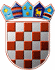                  REPUBLIKA HRVATSKA
      KRAPINSKO-ZAGORSKA ŽUPANIJAUpravni odjel za gospodarstvo, poljoprivredu, turizam, promet i  komunalnu infrastrukturuKLASA: 311-01/24-01/63URBROJ: 2140-06-24-3Krapina, 05. travanj 2024.Na temelju članka 11. st.5  Zakona o pravu na pristup informacijama („Narodne novine“, broj 25/13., 85/15. i 69/22.), članka V. st.1t.1. Kodeksa savjetovanja sa zainteresiranom javnošću u postupcima donošenja općih akata Krapinsko-zagorske županije („Službeni glasnik Krapinsko-zagorske županije“, broj 24/14.) i članka 32. Statuta Krapinsko-zagorske županije („Službeni glasnik Krapinsko-zagorske županije“, broj 13/01., 5/06., 14/09., 11/13., 13/18., 5/20., 10/21. i 15/21.– pročišćeni tekst ) upućuje se JAVNI POZIVza savjetovanje sa zainteresiranom javnošćuu postupku donošenja Pravilnika za dodjelu potpora tradicijskim  i umjetničkim obrtima na području  Krapinsko- zagorske županijeTradicijski i umjetnički obrti važan su dio nasljeđa Krapinsko-zagorske županije. Namjera je Krapinsko-zagorske županije potaknuti osviještenost za sve tradicijske i umjetničke proizvode i to na način što su osigurana veća sredstva za dodjelu potpora tradicijskim i umjetničkim obrtima na području Županije s ciljem poticanja njihovog razvoja u odnosu na prethodne godine.Krapinsko-zagorska županija donijela je Pravilnik za dodjelu potpora tradicijskim i umjetničkim  obrtima (Službeni glasnik KZŽ broj 14/22). Temeljem Pravilnika, Krapinsko-zagorska županija raspisuje natječaj za dodjelu bespovratnih potpora tradicijskim i umjetničkim obrtima na svom području. Potpore koje se dodjeljuju temeljem Pravilnika su potpore male vrijednosti koje su propisane uredbom EU o de minimis potporama. S obzirom da je u 2023. godini donijeta nova EU uredba o de minimis, ujedno je definirani viši iznos pojedinačnih de minimis potpora po poduzetniku, kao i uvođenje EUR-a kao sredstvo plaćanja u RH, sve navedene izmijene moraju se unijeti u Pravilnik. Ujedno dopunjuje se u Pravilniku Tablica pretežitih djelatnosti prema NKD-u 2007. i to na način da se dodaje djelatnost 23.19 - proizvodnja i obrada ostalog stakla uključujući tehničku robu od stakla – brušenje stakla, pjeskarenje stakla iz razloga što je navedena djelatnost registrirana na području KZŽ. Predlaže se povećanje iznosa potpora za tradicijske obrte zbog usklađenja sa EUR-om.Slijedom navedenog, predlaže se donošenje Izmjena Pravilnika za dodjelu potpora tradicijskim i umjetničkim obrtima na području Krapinsko-zagorske županije. Sukladno odredbama Kodeksa savjetovanja sa zainteresiranom javnošću u postupcima donošenja općih akata Krapinsko-zagorske županije („Narodne novine“ broj 24/14.), poziva se zainteresirana javnost da svojim prijedlozima i sugestijama pridonese kvaliteti akta koji se donosi i da svoje primjedbe i prijedloge dostaviti  putem Obrasca za sudjelovanje u javnoj raspravi (ispod teksta).Popunjeni obrazac dostavite na adresu elektroničke pošte: gospodarstvo@kzz.hr zaključno sa danom  12. travnja 2024. godine ili na adresu: Krapinsko-zagorska županija, Upravni odjel za gospodarstvo, poljoprivredu, turizam, promet i komunalnu infrastrukturu, Magistratska 1. Krapina.   Svi u roku pristigli prijedlozi razmotrit će se i oni prihvaćeni, ugraditi će se u konačni prijedlog  Pravilnika  za dodjelu potpora tradicijskim i umjetničkim obrtima na području  Krapinsko-zagorske županije                                                                                                                   PROČELNICA                                                                                                                                                                                                                                              mr. Sanja Mihovilić+*xfs*pvs*lsu*cvA*xBj*qkc*oEa*osi*ckc*wub*pBk*-
+*yqw*ttx*yhn*xcC*yni*krn*BjC*tig*ytB*jus*zew*-
+*eDs*lyd*lyd*lyd*lyd*nwd*qfs*gds*CEy*mFy*zfE*-
+*ftw*vpA*vmE*BBc*vCD*EDg*tAr*nnc*ssq*BBn*onA*-
+*ftA*jgz*lAx*xlo*ptA*wna*ycq*weC*wFE*ziv*uws*-
+*xjq*ibj*DlD*pzE*DBb*ydt*aCb*lyl*oFy*Dkf*uzq*-
